PROVINCIA DE BUENOS AIRES DIRECCION GENERAL DE CULTURA Y EDUCACION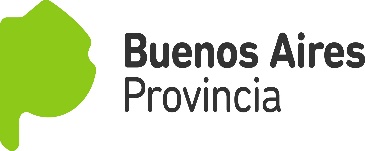 DIRECCION DE INSPECCION GENERALDIRECCION DE EDUCACION DE ADULTOSJEFATURA REGION 20JEFATURA DISTRITAL NECOCHEAINSPECCION DE ENSEÑANZA                                                                                  NECOCHEA 16 de Agosto 2019A LA SAD NECOCHEASra. Yanina :                                       Inspección de Enseñanza de Educación de Adultos del distrito, se dirige a Ud. a los efectos de solicitar, según lo establece Comunicado 50/17, AD HOC FINES TS, la cobertura de los siguientes espacios curriculares en el marco del programa FINES TRAYECTO SECUNDARIO (Resolución 713/18).  Horas sin cubrir  FINES al 14/08/ 20191er.  AÑO                                                             2er.  AÑO3er.  AÑO

PAUTAS DE INSCRIPCIÓN:- Proyecto Pedagógico.- Fotocopia de DNI- CVHORARIOS DE INSCRIPCIÓN- Durante la fecha indicada para esta acción de 8 a 12 y de 13 a 16 hs.                                                                       Sin otro particular saluda a Ud. muy atentamente.                                                                                                GRACIELA CHIROLI IE ED. ADULTOS                                                                                                                     NECOCHEA Los Malvones(88-1572)1Ingles – 2h(cjueves20:50 a 22:10Identidad VecinalAlte. Brown Nº 19561Matemática – 6 h/cMiércolesViernes 17:30 a 19:3019:30 a 21:30Agrupación RIO QUEQUEN59-33202Matemática – 6 h/cMiércolesjueves19:30 a 21:3020 a 22Villa Zabala149 e/ 60 y 621Informática – 2 h/cmartes20:20 a 21:40702560 y 5216Matemática – 6 h/cMartesjueves17:30 a 19:3017:30 a 19:30Informática – 2 h/cmartes20:50 a 22:10402Jesuita Cardiel y 462Informática – 2 h/cmiércoles21:20 a 22:40FernandenseEP 17 / JNF2Sistema de Información Contable – 3h/cviernes13 a 15FernandenseEP 17 / JNF2Informática – 2h/cmartes15 a 16:20FernandenseEP 17 / JNF2Ramón SantamarinaEsc.Agrop3Inglés – 2h/clunes19:30 a 20:50Ramón SantamarinaEsc.Agrop3Informática – 2h/clunes20:50 a 22:10Ramón SantamarinaEsc.Agrop3Sistema de Información Contable – 3h/cmiércoles17:30 a 19:30Ramón SantamarinaEsc.Agrop3Matemática – 3h/c(Horas REMANENTES)miércoles21:30 a 23:30La Dulce37 - 3206Inglés – 2h/cmartes20:50 a 22:10Informática – 2h/cmartes19:30 a 20:50La Dulce37 - 3206Sistema de Información Contable – 3h/cjueves17:30 a 19:30Química – 2h/c(Horas REMANENTES)jueves21:30 a 22:50CRONOGRAMA DE ACCIONESCRONOGRAMA DE ACCIONESFechaAcción determinadadel 20/08/19 hasta el 23/08/19Período de Difusión e inscripción por parte de la SADdel 20/08/19 hasta el 23/08/19Período de Difusión e inscripción por parte de la SADdel 20/08/19 hasta el 23/08/19Período de Difusión e inscripción por parte de la SADA partir del 26/08/2019Período de Evaluación por parte de la Sra. IE A partir del 26/08/2019Período de Evaluación por parte de la Sra. IE A partir del 30/08/2019Notificación fehaciente a los aspirantes merituados y no merituadosA partir del 30/08/2019Notificación fehaciente a los aspirantes merituados y no merituados